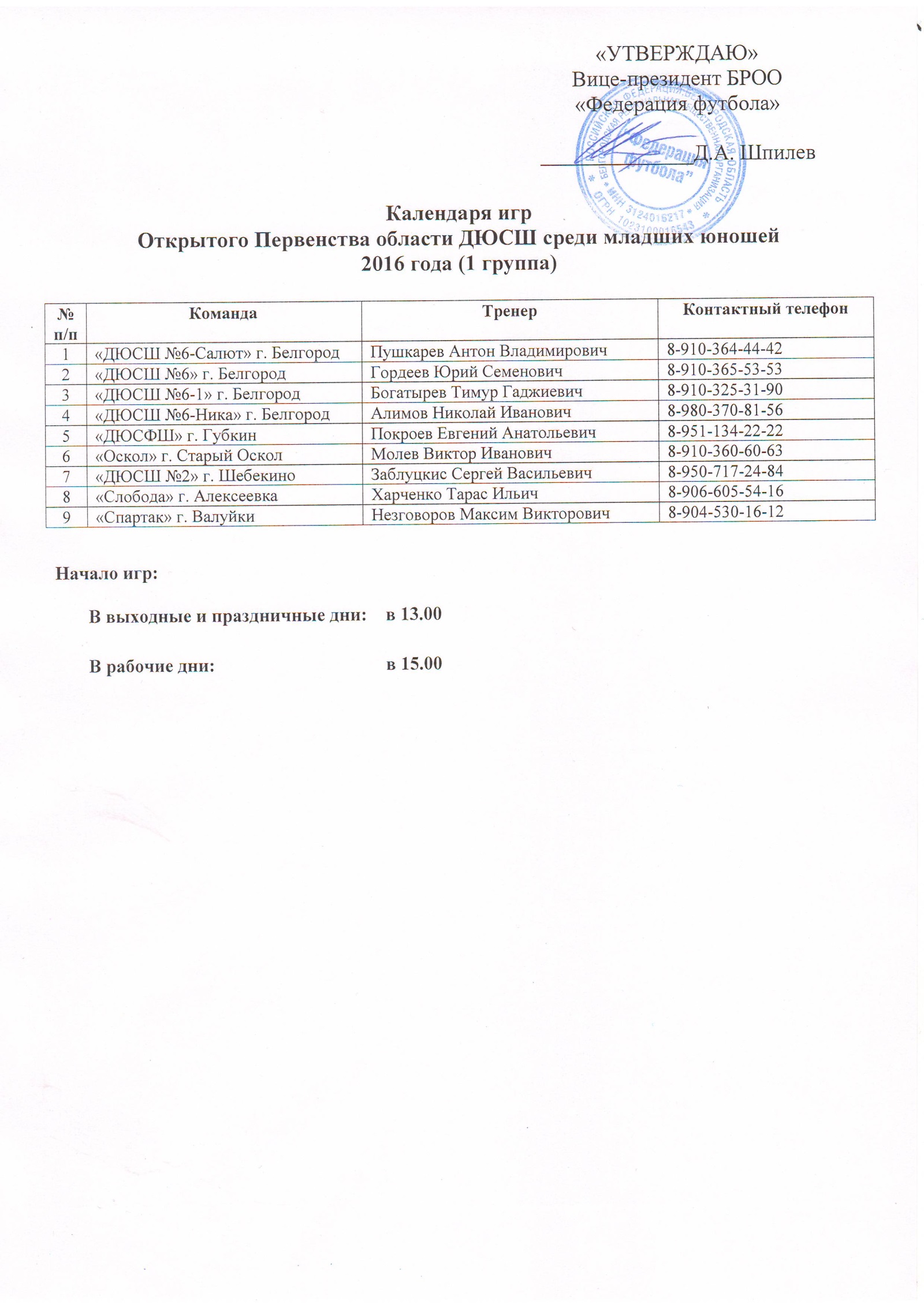 1 КРУГ1 тур 10 апреля (воскресенье)1. «Слобода» - «Спартак 2. «Оскол» - «ДЮСФШ»13 апреля (среда)3. «ДЮСШ-2» - «ДЮСШ-6-Ника»4. «ДЮСШ-6» - «ДЮСШ-6-Салют»2 тур 16 апреля (суббота)5. «ДЮСФШ» - «ДЮСШ-2»17 апреля (воскресенье)6. «Оскол» - «Спартак»7. «ДЮСШ-6-1» - «Слобода» 20 апреля (среда)8. «ДЮСШ-6-Ника» - «ДЮСШ-6»22 апреля (пятница)– резервный день3 тур 23 апреля (суббота)9. «ДЮСШ-2» - «Спартак»24 апреля (воскресенье)10. «Оскол» - «ДЮСШ-6-1»26 апреля (вторник)11. «ДЮСШ-6-Салют» - «ДЮСШ-6-Ника»30 апреля (суббота)12. «ДЮСШ-6» - «ДЮСФШ»4 тур 30 апреля (субота)13. «ДЮСШ-6-1» - «ДЮСШ-2»14. «Слобода» - «Оскол»04 мая  (среда)15. «Спартак» - «ДЮСШ-6»05 мая (четверг)16. «ДЮСФШ» - «ДЮСШ-6-Салют»5 тур 5 мая (четверг)17. «ДЮСШ-2» - «Слобода»18. «ДЮСФШ» - «ДЮСШ-6-Ника» 07 мая  (суббота)19. «ДЮСШ-6» - «ДЮСШ-6-1»08  мая  (воскресенье)20. «ДЮСШ-6-Салют» - «Спартак»6 тур 11 мая  (среда)21. «Спартак» - «ДЮСШ-6-Ника»22. «ДЮСШ-6-1» - «ДЮСШ-6-Салют»23. «Слобода» - «ДЮСШ-6»12 мая (четверг)24. «ДЮСШ-2»  -  «Оскол»7 тур 18 мая (среда)25. «ДЮСШ-6-Салют» - «Слобода»26. «ДЮСШ-6» - «Оскол»27. «ДЮСФШ» - «Спартак»19 мая  (четверг)28. «ДЮСШ-6-Ника» - «ДЮСШ-6-1»8 тур 25 мая (среда)29. «ДЮСШ-6-1» - «ДЮСФШ»30. «Слобода» - «ДЮСШ-6-Ника»31. «Оскол» - «ДЮСШ-6-Салют»32. «ДЮСШ-2» - «ДЮСШ-6»9 тур 29 мая (воскресенье)33. «ДЮСШ-6-Ника» - «Оскол»34. «ДЮСФШ» - «Слобода»35. «Спартак» - «ДЮСШ-6-1»36. «ДЮСШ-6-Салют» - «ДЮСШ-2»2 июня (четверг) – резервный день2 КРУГ10 тур 10 августа (среда)37 "ДЮСШ-Валуйки" - "ДЮСШ-Слобода"38 "ДЮСФШ" - "ДЮСШ-Спартак"39 "ДЮСШ-6-Салют" - "ДЮСШ-6"11 августа (четверг)40 "ДЮСШ-6-Ника" - "ДЮСШ-2"11 тур 13 августа (суббота)41 "ДЮСШ-Слобода" - "ДЮСШ-6-1"42 "ДЮСШ-Валуйки" - "ДЮСШ-Спартак"14 августа (воскресенье)43 "ДЮСШ-2" - "ДЮСФШ"44 "ДЮСШ-6" - "ДЮСШ-6-Ника"12 тур 17 августа (среда)45 "ДЮСШ-Валуйки" - "ДЮСШ-2"46 "ДЮСШ-6-1" - "ДЮСШ-Спартак"47 "ДЮСШ-6-Ника" - "ДЮСШ-6-Салют"48 "ДЮСФШ" - "ДЮСШ-6"13 тур 21 августа (воскресенье)49 "ДЮСШ-Спартак" - "ДЮСШ-Слобода"50 "ДЮСШ-6" - "ДЮСШ-Валуйки"51 "ДЮСШ-6-Салют" - "ДЮСФШ"52 "ДЮСШ-2" - "ДЮСШ-6-1"14 тур 24 августа (среда)53 "ДЮСШ-6-Ника" - "ДЮСФШ"54 "ДЮСШ-6-1" - "ДЮСШ-6"55 "ДЮСШ-Валуйки" - "ДЮСШ-6-Салют"25 августа (четверг)56 "ДЮСШ-Слобода" - "ДЮСШ-2"28 августа (воскресенье) - резервный день15 тур 30 августа (вторник)57 "ДЮСШ-6" - "ДЮСШ-Слобода"58 "ДЮСШ-Спартак" - "ДЮСШ-2"59 "ДЮСШ-6-Ника" - "ДЮСШ-Валуйки"31 августа (среда)60 "ДЮСШ-6-Салют" - "ДЮСШ-6-1"16 тур 07 сентября (среда)61 "ДЮСШ-Слобода" - "ДЮСШ-6-Салют"62 "ДЮСШ-Валуйки" - "ДЮСФШ"63 "ДЮСШ-6-1" - "ДЮСШ-6-Ника"08 сентября (четверг)64 "ДЮСШ-Спартак" - "ДЮСШ-611 сентября (воскресенье) - резервный день17 тур 14 сентября (среда)65 "ДЮСФШ" - "ДЮСШ-6-1"66 "ДЮСШ-6-Ника" - "ДЮСШ-Слобода"67 "ДЮСШ-6-Салют" - "ДЮСШ-Спартак"15 сентября (четверг)68 "ДЮСШ-6" - "ДЮСШ-2"18 сентября (воскресенье) - резервный день18 тур 21 сентября (среда)69 "ДЮСШ-Спартак" - "ДЮСШ-6-Ника"70 "ДЮСШ-Слобода" - "ДЮСФШ"71 "ДЮСШ-6-1" - "ДЮСШ-Валуйки"72 "ДЮСШ-2" - "ДЮСШ-6-Салют"